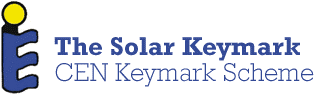 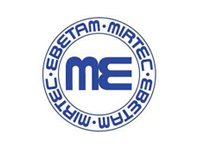                                        Certificate issued by Evetam SA: MIRTEC1-01-2983CER24012000001Charateristics SOLBAR Size BCharateristics SOLBAR Size BCollector TypeGlazed flat plate collectorCollector Gross Dimensions1983mmX1010mmCollector Thickness80mmGross Area 2m2Collector Aperture Dimensions1925mmX959mmCollector Absorber Dimensions1962mmX992mmCollector weight without fluid28,5kgWeight of liquid inside collector 1,40kgMaximum operation pressure 10barGlazingGlazingCover Thickness3,20mmCover material Tempered safety glassGlazing surface charecteristicsMistliteAbsorberAbsorberDesign of the absorber plateTubes-FinsBond between riser and fin/plateUltasonicMaterial of the absorbing surfaceSelective Coating Aluminium Absorbing surface plate thickness0,30mmCover - absorber distance25mmMaterial of the risers and headersCopperNumber of risers 8External diameter of the risers8mmDistance between risers120mmLength of risers1380mmHeader length1020mmHeader outer diameter22mmInsulationInsulationBack insulation materialGlasswoolBack insulation thickness30mmFrame StructureFrame StructureFrame materialAluminium profileThickness of the frame material1,00mmBak cover material Galvanized steel sheetThickness of the back cover0,40mmSealing materialsSilicone / EPDM